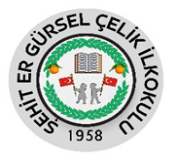 ŞEHİT ER GÜRSEL ÇELİK İLOKUKULU EGÜVENLİK SWOT ANALİZİGÜÇLÜ YÖNLERZAYIF YÖNLERFIRSATLARTEHDİTLERÖğrenci devamsızlık oranının düşük olmasıOkulumuz egüvenlik internet kullanımı konusu fazlasıyla önemseyen ve bu konusunda gerekli önlemleri alan bir kurum olmasıKız çocuklarının okullaşma oranının yüksek olmasıİl genelinde öğrencilerin erişebilecekleri her kademe ve türde eğitim kurumlarının bulunmasıBilgi ve iletişim teknolojilerinin eğitim ve öğretim süreçlerinde kullanılmasıOkulumuzda yönetici ve öğretmen normlarının doluluk oranının yüksek  olmasıGüvenli internet kullanımı konusunda   yeterli bilgiye sahip öğrenci öğretmen ve veli  profiline sahip olmasıOkulumuzun teknolojik altyapısının yeterli olmasıEğitime katkı sağlayan (Değerler Çınarı, Bir kitap Bir İnsan, Dilimizin Zenginlikleri Projesi, Mavi Yeşil Okullar , Su Verimliliği Okulumda Sağlıklı Besleniyorum…vb.) Projelerin uygulanıyor olmasıOkulumuzda şiddet olaylarının az olmasıUluslararası hareketlilik programına katılımın olmasıÖğretmen başına düşen öğrenci sayısının istenen seviyede olmasıOkulumuzda  derslik başına düşen öğrenci sayısının standartlara uygun olmasıEğitim politikalarının belirlenmesinde paydaşların görüş ve önerilerinin dikkate alınmasıGüçlü bilişim altyapısı ve elektronik bilgi sistemlerinin etkin kullanımıYeniliğe ve gelişime açık insan kaynağıYaygın teşkilat ağıÖğrenci kayıt işlemlerinde adrese dayalı kayıt sisteminin etkin işletilememesiÖzel eğitim okul ve kurumlarının yaygın ve yeterli olmamasıGüvenli internet kullanımı konusunda   yeterli bilgilendireme yapılmasına rağmen siber zorbalık girişimlerinin olmasıZorunlu eğitimden ayrılmaların önlenmesine ilişkin etkili bir izleme ve önlemeye dönük yaptırım mekanizmasının işletilememesiOkulumuzda mülteci(Suriyeli) öğrencilerin yoğun olması.Etkili bir yabancı dil eğitiminin olmamasıZararlı alışkanlıklarla mücadelede veli eğitimlerine yetersiz oluşuGeçmiş yıllara ait veri, bilgi ve belgelere ulaşılabilmesine imkân sağlayacak bir arşivleme sisteminin bulunmamasıYönetici, öğretmen ve çalışanların motivasyon ve örgütsel bağlılık düzeylerinin düşük olmasıHizmet içi eğitimlerin etkinliğinin istenen düzeyde olmamasıBütçe dağıtımında objektif kriterlerin yetersizliğiNitelikli Hizmet İçi Eğitim faaliyetlerinin yetersizliğiEğitimin sürdürülebilir ekonomik kalkınmadaki işlevi konusunda toplumsal farkındalıkUlaşım ve erişim ağının gelişmesiUlusal ve uluslararası e twinning projelerinin yürütülmesiTübitak yarışmaları için öğrencilere proje yürütme ve başvuru imkanının sağlanması Devletin özel eğitime muhtaç öğrencilere sunduğu destekİlimizin zengin bir tarihi ve kültürel mirasa sahip olmasıHayat boyu öğrenmeyi destekleyen devlet politikalarının varlığıİlimizde üniversitenin bulunmasıGeniş bir paydaş kitlesinin varlığıKaliteli eğitim ve öğretime ilişkin talebin artmasıGelişen teknolojilerin eğitimde kullanılabilirliğinin artmasıEğitimde teknoloji kullanımının artırılmasına yönelik büyük ölçekli (EBA vb.) projelerin yürütülmesiEğitime destek sağlayan STK’ların bulunmasıSosyal medyanın geniş kitlelerce kullanılıyor olmasıMerkezi yönetim bütçesinden eğitime ayrılan payın artış eğiliminde olmasıÜst politika belgelerinde eğitimin öncelikli alan olarak yer almasıKişiler arasındaki sosyo-ekonomik eşitsizliklernin her geçen gün kendini yenilemesi ve daha cazip hale gelmesiİnternet tehditleriher geçen gün  kendini yenilemesi ve cazip hale gelmesiÖğrencinin teknolojiyi olumsuz yönde kullanma ihtimalinin olmasıÖğretmen, yönetici ve ailelerin özel eğitim konusunda yeterli bilgiye ve duyarlılığa sahip olmamasıBeceri eğitimi için nitelikli ve istekli işletme yetersizliğiBireylerde oluşan teknoloji bağımlılığı ve medyanın olumsuz etkileriİnternet ortamında oluşan bilgi kirliliği, doğru ve güvenilir bilgiyi ayırt etme güçlüğüZararlı alışkanlıkların yaygınlaşma eğiliminde olmasıEğitimin niteliğini artırmaya yönelik bütçenin yetersizliği